PREFEITURA MUNICIPAL DE PINHEIRO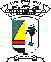 Pça. José Sarney, nº. 560 - Centro 06200745000180	Exercício:	2020DECRETO Nº 24 , DE 12 DE AGOSTO DE 2020Abre no orçamento vigente crédito adicional extraordinário e da outras providênciasDECRETA:Artigo 1o.- Fica aberto no orçamento vigente, um crédito adicional extraordinário na importância de R$76.415,00 distribuídos as seguintes dotações:Suplementação ( + )76.415,0002	26	00	FUNDO MUNICIPAL DE SAÚDEArtigo 2o.- O crédito aberto na forma do artigo anterior será coberto com recursos provenientes de:Excesso:Fontes de Recurso76.415,001	14	76.415,00Artigo 3o.- Este decreto entra em vigor na data de sua publicação.	JOÃO LUCIANO SILVA SOARES 	                  PREFEITO60110.302.0318.2362.0000AÇOES DE ENFRENTAMENTO E COMBATE A PANDEMIA D76.415,004.4.90.52.00Equipamentos E Material PermanenteF.R.:	0	1141Recursos do tesouro exercício corrente008 008FMS